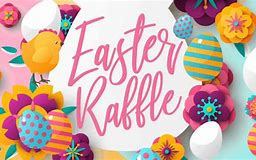 Our lucky Easter Egg Raffle Class Winners are:Reception:	Ethan McStrawPrimary 1:	PJ CatneyPrimary 2:	Dara McTaggartPrimary 3:	Aidan HannaPrimary 4:	Savannah GallahuePrimary 5:	Hollie RicePrimary 6:	Grace HeaneyPrimary 7:	Garrett Cowan (Ceran Cowan)We hope they enjoy their yummy eggs!Thanks to your generous support we have raised £173.00 for Trocaire.Wishing all our children and parents a very Happy Easter – we will see you refreshed and ready for our Summer Term on Monday 29th April!